I Got You BabeSonny Bono 1965 (as recorded by Sonny and Cher)or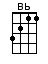 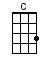 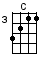 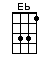 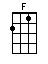 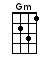 RED – WomenBLUE – MenBlack – Women & Men< You can try the ***CAPO – or you can ignore the reference >INTRO:  / 1 2 /1 2 / [F] / [Bb] / [F] / [Bb] /[F] They say we're young and [Bb] we don't knowWe [F] won't find out un-[Bb]ti-i-[Eb]il we [C] grow / [Bb][C]2Well [F] I don't know if [Bb] all that's true‘Cause [F] you got me and [Bb] baby [Eb] I got [C] you / [Bb][C]2[F] Babe [Bb] I got [F] you babe [Bb] I got [F] you babe [Bb][F] They say our love won't [Bb] pay the rentBe-[F]fore it's earned our [Bb] money's [Eb] all been [C] spent / [Bb][C]2I [F] guess that's so we don't [Bb] have a potBut at [F] least I'm sure of [Bb] all the [Eb] things we [C] got / [Bb][C]2[F] Babe [Bb] I got [F] you babe [Bb] I got [F] you babe [F]BRIDGE:I got [Gm] flowers [Gm] in the [C] spring [C]I [Gm] got you [Gm] to wear [C] my ring [C]And when I'm [F] sad [F] you're a [Bb] clown [Bb]And if I get [Gm] scared [Gm] you're always a-[C]round< *CAPO – HOLD ONTO THE C UNTIL WE MOVE THE CAPOS UP 1 FRET >/ [C] /So [F] let them say your [Bb] hair's too longBut [F] I don't care with [Bb] you I [Eb] can't go [C] wrong / [Bb][C]2Then [F] put your little [Bb] hand in mine[F] There ain't no hill or [Bb] mountain [Eb] we can't [C] climb / [Bb][C]2[F] Babe [Bb] I got [F] you babe [Bb] I got [F] you babe [Bb][F] / [Bb] / [F] / [C] /[F] I got you to [Bb] hold my hand[F] I got you to [C] understand[F] I got you to [Bb] walk with me[F] I got you to [C] talk with me[F] I got you to [Bb] kiss goodnight[F] I got you to [C] hold me tight[F] I got you [Bb] I won't let go[F] I got you to [C] love me so[F] / [Bb] / [F] / [C]< SLOWLY >I [Bb] got you [F] babe< A TEMPO >/ [F] / [Bb] I got [F] you babe[Bb] I got [F] you babe [Bb] I got [F] you babe[Bb] I got [F] you babe [Bb] I got [F] you babe[Bb] I got [F] you babe [Bb] / [F]or***CAPO slide – in the original recording of this song, the key changes from F to F# after the bridge. An easy way to get the key change is to position an elastic type capo on the nut so that it does not change the key when playing the first part of the song in F. When playing the C at the end of the bridge, slide the capo up to the first fret position using the thumb and pointer finger. Slide the C note on the A string up a fret at the same time. Then keep playing in F (which is now F#) and presto - you have achieved the perfect key change!(great idea from Richard G’s Ukulele website)www.bytownukulele.ca